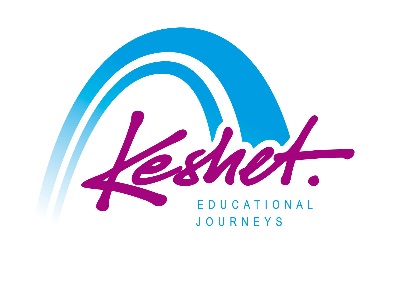 Temple Judea of Coral GablesTeen Israel AdventureLed by Rabbi Jonathan Fisch & Molly LevyDecember 23, 2017 to January 3, 2018(rev 11 Jun 17)Departure from Miami on El Al non-stop flight #018 departing at 10:45pm.Arrival at Ben Gurion airport 17:30.We proceed directly to Old Jaffa for an opening program.  Jaffa was the main entry point into Eretz Yisrael for Jews from the time of Jonah until the last century.Check-in and welcome dinner at the hostel.  Evening:  OrientationOvernight: Grand Beach Hotel, Tel AvivBegin the day reenacting the moving moment in history when David Ben Gurion declared the establishment of the State of Israel at Independence Hall.Explore the weekly arts & crafts fair in the historic Nahalat Binyamin neighborhood.Cash Lunch Tikkun Olam program with “Save A Child’s Heart” a project of Wolfson Hospital.Enjoy dinner at Dr. Shakshouka in the Jaffa Flea Market and free timeOvernight: Grand Beach Hotel, Tel AvivVisit the Ayalon Institute, a secret underground bullet factory from the Mandate Period.Picnic LunchBedouin women's empowerment at Bat Hamidbar (Desert Daughter natural healing remedies and cosmetics) in Tel Sheva.  Meet founder Mariam Abu-Rugayeg.Continue south to the Negev and your Partnership community of Yerucham.Program with P2G, including a home hospitality dinner prepared by the “Culinary Queens of Yerucham”.Overnight: Desert Iris, YeruchamTravel to the Judean Desert.Enjoy a camel ride at the Kfar Hanokdim Camel Ranch.  Ascend Herod’s mountain fortress of Masada by the Roman Ramp.  Explore why the Jewish rebels chose to live here after the destruction of Jerusalem by the Romans.  Descend by the Snake Path.  Lunch and float in the Dead Sea at a private Ein Gedi beach.Meet Ethiopian families who crossed the desert to Sudan to wait for months in refugee camps before being airlifted to Israel by the Mossad.Check-in at hostelDinner at hostelEvening:  Journal TimeOvernight: Lev Yerushalayim, JerusalemBegin the day with a spectacular outlook over Jerusalem from the Haas Promenade.  Learn more about the centrality of the Second Temple in ancient times at the Southern Wall Excavations.Brief Kotel Visit.Jewish Quarter Scavenger Hunt and cash lunch.We learn and remember at the Yad Vashem Holocaust Memorial complex, including visits to the historical museum, Children’s Memorial, and memorial tekes (ceremony).Dinner at hostelEvening:  Process Yad Vashem with Kol Ha’Ot:  Illuminating Jewish Life Through Art- Hands on Art Program Overnight: Lev Yerushalayim, JerusalemLearn about the father of modern Political Zionism, Theodor Herzl, at the multi-media Herzl Museum.Visit the Mt. Herzl Military Cemetery and the graves of many young heroes.Falafel Lunch at the Machaneh Yehuda fruit & vegetable shuk.Prepare for Shabbat.  Kabbalat Shabbat services at Kol Haneshama.Festive Shabbat dinner at the hostel.Overnight: Lev Yerushalayim, JerusalemPrivate Shabbat morning services at Bet Shmuel (Sefer Torah provided).Shabbat lunch at the hostel.Walking Tour in the Old City of Jerusalem.Group Havdalah followed by free time and cash dinner on Ben Yehuda Street.Overnight: Lev Yerushalayim, JerusalemVisit Yad L’Kashish-Lifeline of the Elderly, where shopping is a true mitzvah.Travel north along the Jordan River Valley to Kibbutz Sde Eliyahu.Learn how this religious kibbutz led the “Green Revolution” in organic farming in Israel.  Lunch in the active kibbutz dining room. “Bio Bee” tour of the fields and their “bug factory”.Check-in and dinner at hostel (or in Tiberias)Overnight: Karei Deshe Youth HostelMeet young IDF soldiers defending Israel’s northern border at Kibbutz Malkiya.Ascend the Golan Heights.  Cash Lunch in Kiryat Shemona.Hands-on workshop at the De Karina Boutique Chocolate Factory.Outlook over Syria from the bunkers of Mt. Bental.  Learn about the fateful battles here in 1967 and 1973 as well as an update on current security situation in Syria Dinner at guest houseEvening:  Activity TBAOvernight: Karei Deshe Youth HostelSummary discussion Visit the mystical city of Zefat, including the synagogues of the mystics and Jewish Quarter.  Cash Lunch. Art & Kabbalah program with local artist.  Last minute shopping time Farewell dinner en routeTransfer to airport for departing flightDeparture on El Al 019 at 1:00am.Arrival in Miami at 2:55pm.Saturday December 23DePartureSunday December 24bruchim haba’aim-welcome to israelMonday December 25exile and returnTuesday December 26negevWednesday December 27what price freedom?Thursday December 28this year in jerusalemFriday December 29this year in jerusalemShabbat December 30jerusalem shabbatSunday December 31shoah to tekumahMonday January 1Golan 360oTuesday January 2bashanah haba’ahWednesday January 3Arrival in Miami